с. Саваслейка, ул. Лесная, №23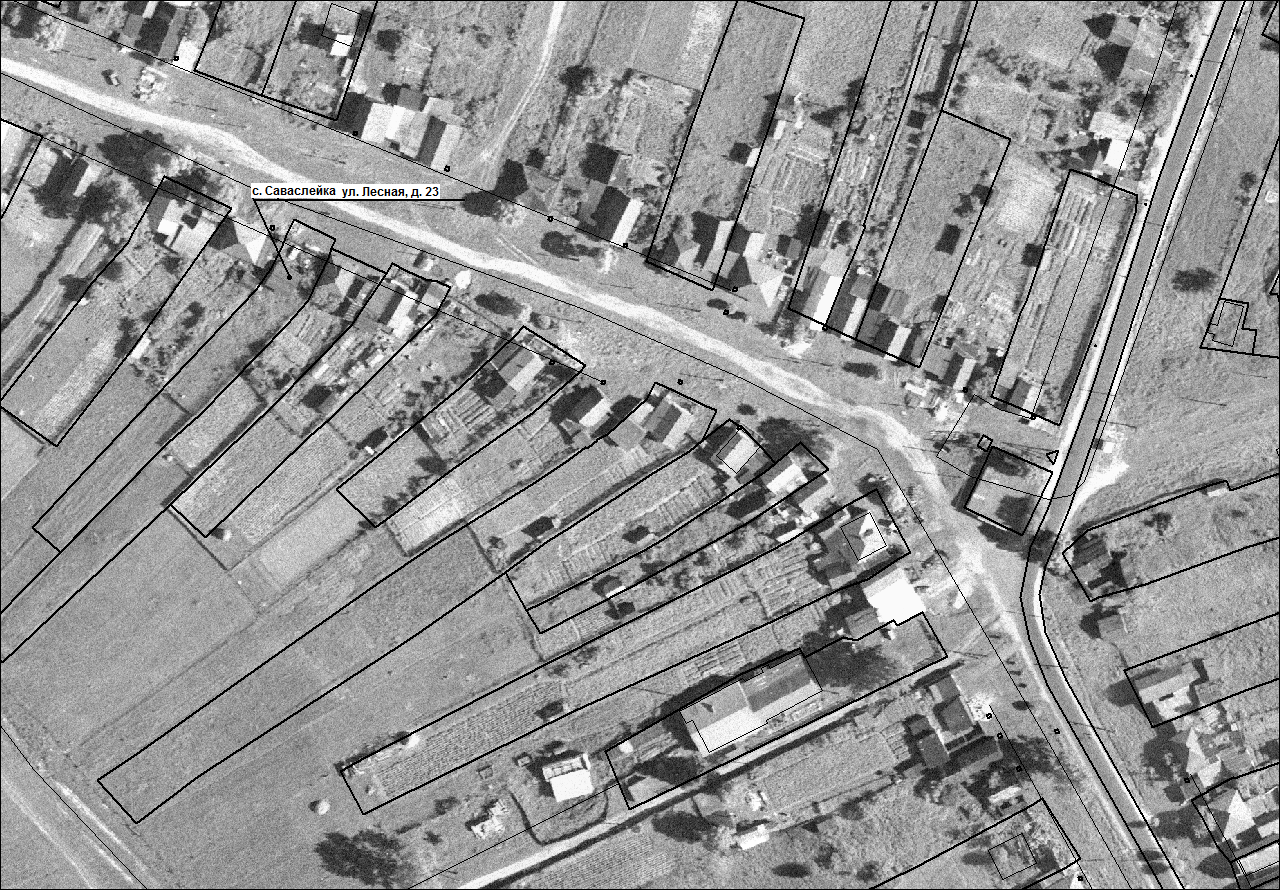 П. Первомайский, ул. Зеленая, №35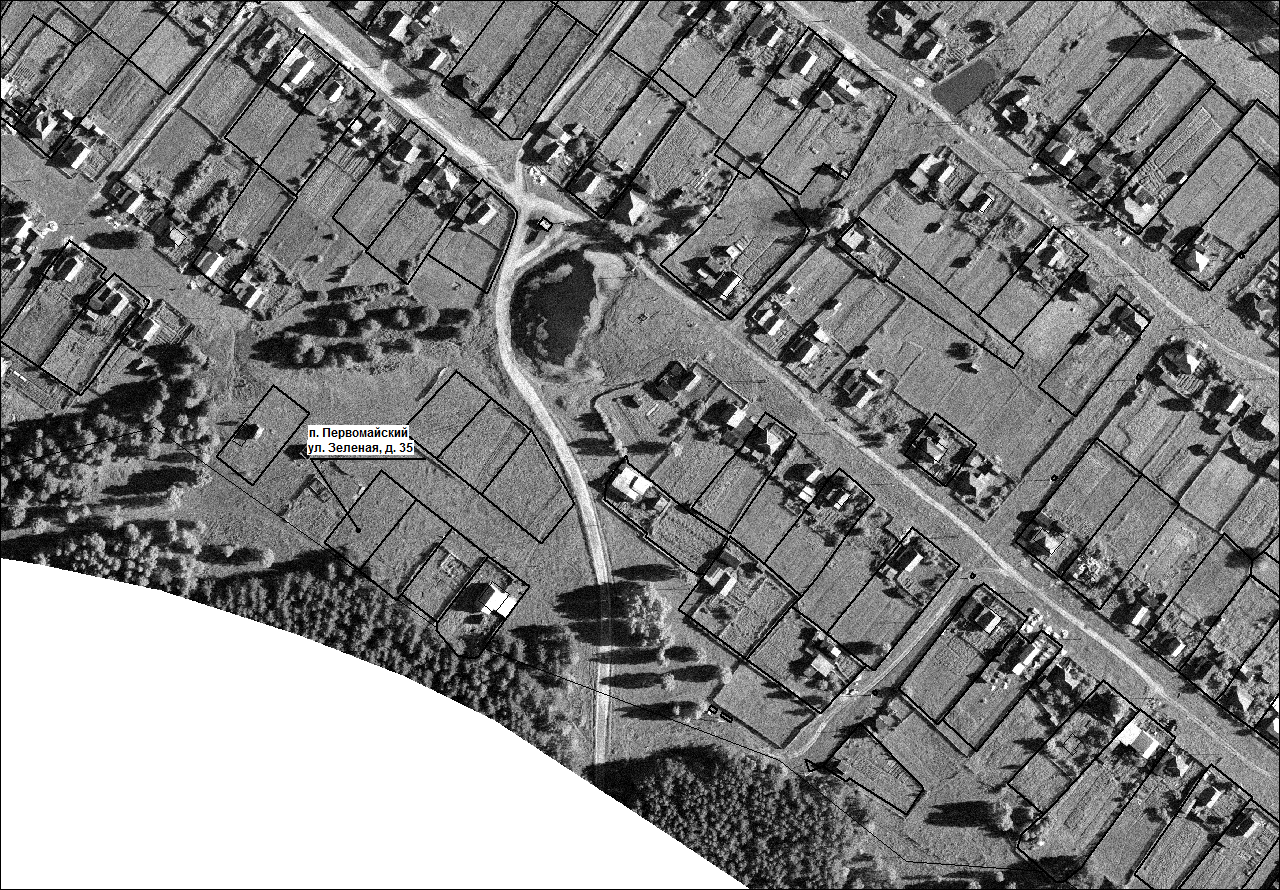 